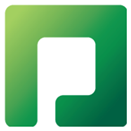 Paycom Update – August 12, 2022Arrears deduction issueThe correction to address the false credit arrears unfortunately created a negative arrears for several employees, resulting in a net $0 deduction. For example, for a $5.00 deduction, the correction created a -$5.00 netting this deduction to $0. The good news is, we were able to correct Pay Group 1 last week during the pre-check process. The Data Analyst has a meeting on Monday with Paycom to determine how to best correct the problem. If they are unable to correct this in Form 2, we will correct once payroll is open in the pre check.Form 13 updateForm 13 is now accurate for all employees, with the exception of Critical Illness, Accidental Indemnity and Hospital Indemnity plans. AON is still working through some final questions on the data we brought back to them. 
We continue to have a problem with the HSA Employer Seed calculation on Form 13. The plan is to have the benefit set up as a per pay amount instead of an annual amount that calculates out on remaining pay checks. In order to not import each week into the pre check, we have corrected Form 2. The payroll deduction will be either $20.83 for individual coverage or $41.67 for family coverage.
FSA annual Goal amounts may be showing inaccurately. BSO is working to get these all corrected. The per pay amount should be the election made by the employee during enrollment. Due to the calculation done in the system and the data correction that was necessary, the goal amounts are not reflecting the elected annual goal.  
PAAs should not be making any changes to Benefit Plans or Eligibility in Form 13. It is important that you do not make changes and leave all corrections to the Benefits Services Office. We have to make sure we are 



following not only our Plan Documents, but also the Affordable Care Act, IRS and DOL rules. These are complex and we have processes in place to make sure we are compliant. 
If you have any questions, please send them to the respective team:Payroll: Payrollservices@seattlearch.orgBenefits: Benefitsservices@seattlearch.org  Human Resources: Humanresources@seattlearch.orgPaycom Update – August 12, 2022Arrears deduction issueThe correction to address the false credit arrears unfortunately created a negative arrears for several employees, resulting in a net $0 deduction. For example, for a $5.00 deduction, the correction created a -$5.00 netting this deduction to $0. The good news is, we were able to correct Pay Group 1 last week during the pre-check process. The Data Analyst has a meeting on Monday with Paycom to determine how to best correct the problem. If they are unable to correct this in Form 2, we will correct once payroll is open in the pre check.Form 13 updateForm 13 is now accurate for all employees, with the exception of Critical Illness, Accidental Indemnity and Hospital Indemnity plans. AON is still working through some final questions on the data we brought back to them. 
We continue to have a problem with the HSA Employer Seed calculation on Form 13. The plan is to have the benefit set up as a per pay amount instead of an annual amount that calculates out on remaining pay checks. In order to not import each week into the pre check, we have corrected Form 2. The payroll deduction will be either $20.83 for individual coverage or $41.67 for family coverage.
FSA annual Goal amounts may be showing inaccurately. BSO is working to get these all corrected. The per pay amount should be the election made by the employee during enrollment. Due to the calculation done in the system and the data correction that was necessary, the goal amounts are not reflecting the elected annual goal.  
PAAs should not be making any changes to Benefit Plans or Eligibility in Form 13. It is important that you do not make changes and leave all corrections to the Benefits Services Office. We have to make sure we are 



following not only our Plan Documents, but also the Affordable Care Act, IRS and DOL rules. These are complex and we have processes in place to make sure we are compliant. 
If you have any questions, please send them to the respective team:Payroll: Payrollservices@seattlearch.orgBenefits: Benefitsservices@seattlearch.org  Human Resources: Humanresources@seattlearch.org